НАРУЧИЛАЦКЛИНИЧКИ ЦЕНТАР ВОЈВОДИНЕул. Хајдук Вељкова бр. 1, Нови Сад(www.kcv.rs)ОБАВЕШТЕЊЕ О ЗАКЉУЧЕНОМ УГОВОРУ У ПОСТУПКУ ЈАВНЕ НАБАВКЕ БРОЈ 313-19-O, партија 2Врста наручиоца: ЗДРАВСТВОВрста предмета: Опис предмета набавке, назив и ознака из општег речника набавке: Набавка пиштоља за биопсију меких ткива и неопходног материјала за реализацију пројекта ,,Прва мамографија“, партија бр. 2 - Пиштољ за потпуну аутоматску биопсију меких ткива и неопходни потрошни материјал (игле и коаксијали)33100000 – медицинска опрема33140000  -   медицински потрошни материјалУговорена вредност: без ПДВ-а 232.500,00 динара, односно 255.750,00 динара са ПДВ-омКритеријум за доделу уговора: најнижа понуђена цена.Број примљених понуда: 2Понуђена цена: Највиша:  274.000,00 динараНајнижа:  232.500,00 динараПонуђена цена код прихваљивих понуда:Највиша:  274.000,00 динараНајнижа:  232.500,00 динараДатум доношења одлуке о додели уговора: 18.12.2019.Датум закључења уговора: 09.01.2020.Основни подаци о добављачу:,,Tim Co“ д.о.о. ул. Јована Рајића бр. 5ц, БеоградПериод важења уговора: до дана до када добављач у целости испоручи наручиоцу добро, тј. гарантни рок престане да важи.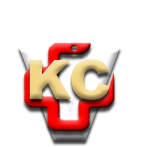 КЛИНИЧКИ ЦЕНТАР ВОЈВОДИНЕАутономна покрајина Војводина, Република СрбијаХајдук Вељкова 1, 21000 Нови Сад,т: +381 21/484 3 484, e-адреса: uprava@kcv.rswww.kcv.rs